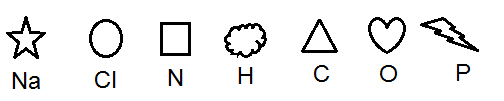 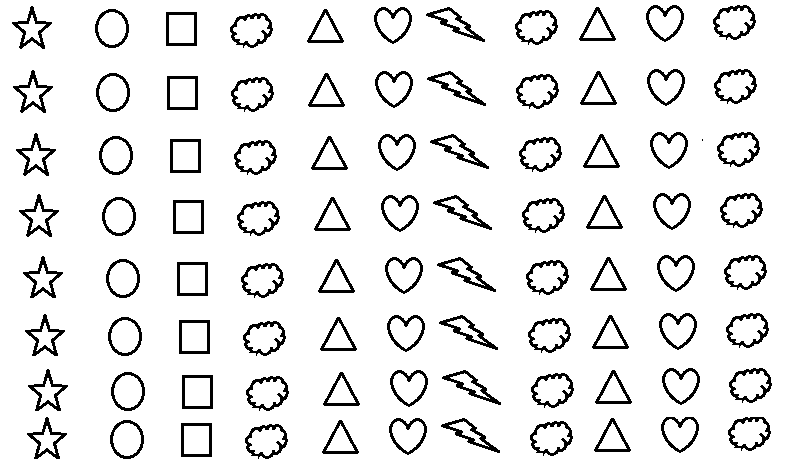 ELEMENTS, COMPOUNDS AND MIXTURESIn your notebooks, use the symbols (color) to represent the formulas below. Classify them as mixtures, compounds or elements.1. NaCl and H2O                       2. CO2                          9. Cl3. H2O                                      4. C6H12O6                 10. Na Cl5. PO3                                       6. HCl              7. NH3                                       8. O2Invent 1 mixture and 1 compound using the symbols that are left.